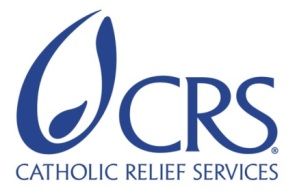 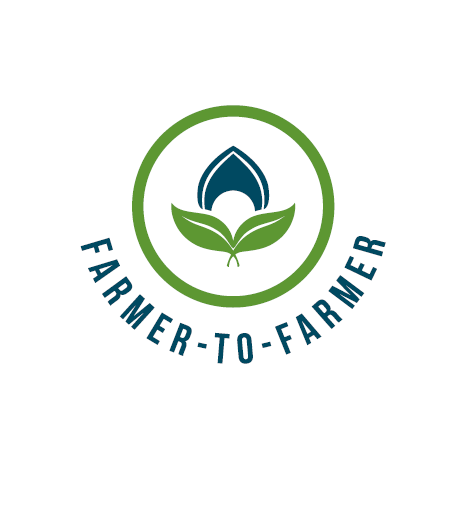 Farmer to Farmer East AfricaVolunteer Assignment Scope of WorkNOTE: THIS SCOPE OF WORK IS AWAITING FINAL EDITSBackground The Farmer-to-Farmer (F2F) East Africa program is a program that uses short-term US Volunteer expertise to assist small holder farmers and small scale processors in East Africa to improve their business practices conducted with host organizations. The goal of the F2F Cereals project is to increase incomes, improve access to and utilization of markets, credit and preservation, and enhance natural resources upon which target communities depend. The maize and rice sub-sectors are targeted subsectors for the CRS F2F to channel technical assistance because these two grain cereals are the key sources of staple food for the majority of Tanzanians. Strategic interventions in these value chains also have great potential to contribute to the USAID goal of sustainably reducing poverty and food insecurity by increasing productivity and profitability of both maize and rice crops.Catholic Diocese of Moshi is situated in the Kilimanjaro region of Tanzania, East Africa. The Diocese stretches along the slopes and low plains of the volcanic mountain Kilimanjaro, covering an area of 5,029 square kilometers. The Diocese of Moshi was officially inaugurated on March 25, 1953. It has established various development projects that include Kilacha Production and Training Center (KPTC), established in 1971 under the ownership of the Catholic Diocese of Moshi. The main objectives of the center are;Empowerment of youth with skills in agriculture and livestock keepingCreation of employment opportunities for the surrounding community and beyond Generating revenue to support empowerment of the youth and sustainability of the church development and spiritual agenda
The center started with farming and livestock keeping and later training started in 1984. It started with 25 youths but now enrolls 500 students and new courses of Hotel Management and Human Nutrition (HMHN) and Tour Guide and Tourism were introduce in 2011 and 2013 respectively. Currently the farm has extended its activities to fishery, bee keeping and conducts training seminars to the community, in areas of entrepreneurial skills, saving and credit schemes, farming and livestock keeping techniques. The vision of the KPTC adheres to the vision and mission of the Catholic Diocese of Moshi; Aspiring to be a center of excellence in provision of training to the youth  and producing  quality products for the welfare of the church and community’. The mission is “Providing socio-economic services to the community by producing and providing training services to the youth basing on quality of products, services and moral values”. The training center also supports the community (particularly the youth) through employment creation.  About 150 persons are employed on permanent and contract basis and more than 200 youth work as casuals in projects of farming, brick making, stone crusher, piggery, poultry, fishery, dairy cow and environment care.  Issue DescriptionWhile the institute commands a lot of respect in and outside the country for its training, the management led by the college principal, center operations manager and other senior staff expressed the need to develop  vibrant short courses curriculum for farmer training. The Institute already produces various crops and vegetables and runs a big poultry enterprise, and would like to use the experience to develop farmer training modules for the larger farming community.The college plans to develop demand driven short training modules, that can stimulate demand from the farmers, and for which the beneficiaries would be willing to pay to attend the trainings. The institute also hopes to develop tailor made training modules for farmers and professionals from NGOs, CBOs and the public sector promoting agriculture.  Additionally they would like to have capacity to quickly respond to demands for short term training courses from NGOs and related organizations promoting any of the areas KALTC has gained experience. The center does not have the expertise to develop these modules, and it is for this reason that the host has requested for CRS F2F volunteer support to address to facilitate the short term courses/ modules development exercise for the institute.Objectives of the AssignmentMost of the people living in the Moshi region rely on agriculture for their livelihoods. With advancement in agriculture development, many farmers are shifting from traditional methods of farming and are now more commercial oriented. There is a growing need to meet the demand for additional extension services and trainings for these farmers. KALTC has recognized this need, and now plans to extend its services to include delivery short courses that will address the specific needs of farmers, who would otherwise not have time to attend longer trainings. The overall objective of this assignment is facilitate Kilacha Agricultural and Livestock Training Institute (KALTI) to develop demand driven state of the art short courses in agriculture, and to develop the capacity of the trainers through equipping them with relevant and appropriate skills for improved training and extension services to farmers. Host contribution: The host will provide housing, transport and (translation services whenever required). Additionally the host will work hand in hand with the CRS F2F team in designing the scope of work, will coordinate and ensure a smooth implementation and will also see to the implementation of any recommendations from the volunteers. The institute has also committed to exposing the volunteer to the community that is served by the institute for a first hand understanding of the link between the institute and the farming community. Schedule of Volunteer Activities In TanzaniaDevelopment of one training module would call for two weeks – needs assessment, review of practices, developing the module, testing it with some farmers and finalizing. The institute plans to develop at least two modules and therefore would take a volunteer who would spend at least four weeks working with the institute on this assignment  Desirable Volunteer SkillsAgriculture education and extension expertQualifications in curriculum development for short courses training modules for farmers is  highly desirableACCOMODATION AND OTHER IN-COUNTRY LOGISTICSThe volunteers will be accommodated at the Uhuru Hotel in Moshi Municipal on arrival but will move on to the Institute where they will be accommodated for the rest of the assignment. All facilities have all necessary amenities of electricity, internet, self- contained rooms with running water.  Recommended Assignement PreparationWould be volunteers for this assignment are recommended to familiarize with the KPTC www.kilacha.co.tz and can contact the general manager; generalmanager@kilcha.co.tz and admin@kilacha.co.tz.   Additionally the volunteer will benefit from familiarizing with the Tanzania Grains country project, host capacity development plan and any related information regarding the agriculture sector in Tanzania, with a special focus on agriculture education.  Key ContactsAssignment SummaryAssignment SummaryAssignment CodeTZ54CountryTanzaniaCountry ProjectGrains Host OrganizationCatholic Diocese of MoshiAssignment TitleCurriculum development and training modules design for short courses in AgricultureAssignment objectiveFacilitate Kilacha Agricultural and Livestock Training Institute (KALTI) to develop demand driven state of the art short courses in agricultureTrained graduates are equipped with relevant and appropriate skills for improved training and extension services to farmers  Desired skillsExperts with Agricultural training background or agricultural extension experts with prior training on farmer short training modules development Assignment preferred datesFrom September 2015 onwards DayActivityDay 1Travel from home to US international airportDay 2Arrival at Tanzania Kilimanjaro International Airport picked by CRS vehicle and check in at Uhuru Hotel, Moshi Day 3At 10.00 am, the Volunteer picked from the by CRS program staff for introductions and briefings including host brief, logistics and expectations and anticipated outcomes, and later proceed to KALTI where the volunteer will remain for the assignment duration    Day 4Assignment briefing and meeting with the management and training staff to discuss the anticipated outcomes of the assignment Day 5- 6Conduct needs assessment for the shortcoursesDay 7Rest dayDay 8-13Complete the assessment   Day 14Rest dayDay 15-20Develop the short course modulesDay 21Rest day  Day 22-25Pre-test the training modulesDay 26Complete assignment, make final presentation as part of outreach activityDay 27Exit meeting, debriefing and assignment reports completed.  Departure to the US in the eveningTBDOutreach event when back in the USCRS BaltimoreCRS EA Regional OfficeMaria FigueroaVolunteer CoordinatorEA Farmer-to-Farmer Program228 W. Lexington StreetBaltimore, MD 21201410-951-7366Email: maria.figueora@crs.orgNyambura TheuriDeputy Project DirectorEA Farmer-to-Farmer ProgramP.O. Box 49675 – 00100Nairobi, KenyaSt. Augustine Court Karuna Close RoadEmail: nyambura.theuri@crs.orgCRS TanzaniaCRS TanzaniaMary KabatangeFarmer-to-Farmer Program Country DirectorPlot # Migombani Street, Regent Estate, Mikocheni P. O. Box 34701 Dar es Salaam  TanzaniaOffice Tel: +255 22 2773141 Mobile cell phone +255 758 820025 Email: mary.kabatange@crs.orgBrian Gleeson Country Representative CRS TanzaniaPlot # Migombani Street, Regent Estate, Mikocheni P. O. Box 34701 Dar es Salaam  TanzaniaOffice Tel +255 22 27731Host  representativesHost  representativesRev. Fr. Landelin Makiluli General Manager, KPTCP. O. Box 3041 Moshi Tanzania Phone: +255 754 883061Email: generalmanager@kilcha.co.tzMr. Melkiades Msimbe Operations Manager; KPTCP. O. Box 3041 Moshi Tanzania Cell phone:+255 754 565150Email: mekimsimbe@yahoo.com